Зарегистрировано в Минюсте России 4 сентября 2015 г. N 38822МИНИСТЕРСТВО ПРОМЫШЛЕННОСТИ И ТОРГОВЛИ РОССИЙСКОЙ ФЕДЕРАЦИИПРИКАЗот 2 июля 2015 г. N 1815ОБ УТВЕРЖДЕНИИ ПОРЯДКАПРОВЕДЕНИЯ ПОВЕРКИ СРЕДСТВ ИЗМЕРЕНИЙ, ТРЕБОВАНИЯ К ЗНАКУПОВЕРКИ И СОДЕРЖАНИЮ СВИДЕТЕЛЬСТВА О ПОВЕРКЕВ целях реализации части 5 статьи 13 Федерального закона от 26 июня 2008 г. N 102-ФЗ "Об обеспечении единства измерений" (Собрание законодательства Российской Федерации, 2008, N 26, ст. 3021; 2011, N 30, ст. 4590, N 49, ст. 7025; 2012, N 31, ст. 4322; 2013, N 49, ст. 6339; 2014, N 26, ст. 3366; N 30, ст. 4255; официальный интернет-портал правовой информации (www.pravo.gov.ru), 13 июля 2015 г., N 0001201507130077) приказываю:1. Утвердить прилагаемый Порядок проведения поверки средств измерений, требования к знаку поверки и содержанию свидетельства о поверке.2. Признать утратившим силу:приказ Госстандарта России от 18 июля 1994 г. N 125 "Об утверждении порядка проведения поверки средств измерений" (зарегистрирован в Минюсте России 21 июля 1994 г., регистрационный номер 640);приказ Госстандарта России от 26 ноября 2001 г. N 476 "Об утверждении Изменения N 1 к Приказу Госстандарта России от 18 июля 1994 г. N 125 "Об утверждении "Порядка проведения поверки средств измерений" (зарегистрирован в Минюсте России 15 января 2002 г., регистрационный номер 3157);приказ Госстандарта России от 26 ноября 2001 г. N 477 "Об утверждении правил по метрологии "Государственная система обеспечения единства измерений. Поверительные клейма" (зарегистрирован в Минюсте России 6 февраля 2002 г., регистрационный номер 3221).3. Федеральному агентству по техническому регулированию и метрологии в 3-месячный срок утвердить приказ о присвоении условных шифров знаков поверки и об организации работ по нумерации производимых знаков поверки, содержащих штрих-коды, оттиски или иные условные изображения, в целях обеспечения единства и исключения дублирования номеров.4. Контроль за исполнением настоящего приказа возложить на первого заместителя Министра Никитина Г.С.МинистрД.В.МАНТУРОВУтвержденприказом Минпромторга Россииот 2 июля 2015 г. N 1815ПОРЯДОКПРОВЕДЕНИЯ ПОВЕРКИ СРЕДСТВ ИЗМЕРЕНИЙ, ТРЕБОВАНИЯ К ЗНАКУПОВЕРКИ И СОДЕРЖАНИЮ СВИДЕТЕЛЬСТВА О ПОВЕРКЕI. Общие положения1. Настоящий порядок устанавливает правила проведения поверки средств измерений, требования к знаку поверки и содержанию свидетельства о поверке.В соответствии с частью 1 статьи 13 Федерального закона от 26 июня 2008 г. N 102-ФЗ "Об обеспечении единства измерений" (Собрание законодательства Российской Федерации, 2008, N 26, ст. 3021; 2011, N 30, ст. 4590, N 49, ст. 7025; 2012, N 31, ст. 4322; 2013, N 49, ст. 6339; 2014, N 26, ст. 3366; N 30, ст. 4255; официальный интернет-портал правовой информации (www.pravo.gov.ru), 13 июля 2015 г., N 0001201507130077) (далее - Закон N 102-ФЗ) средства измерений (далее - СИ), предназначенные для применения в сфере государственного регулирования обеспечения единства измерений, до ввода в эксплуатацию, а также после ремонта подлежат первичной поверке, а в процессе эксплуатации - периодической поверке. Применяющие СИ в сфере государственного регулирования обеспечения единства измерений юридические лица и индивидуальные предприниматели обязаны своевременно представлять эти СИ на поверку. Поверка СИ выполняется в целях подтверждения их соответствия установленным метрологическим требованиям.В соответствии с частью 2 статьи 13 Закона N 102-ФЗ поверку СИ осуществляют аккредитованные в соответствии с законодательством Российской Федерации об аккредитации в национальной системе аккредитации юридические лица и индивидуальные предприниматели (далее - аккредитованные юридические лица или индивидуальные предприниматели).2. Показатели точности, интервал между поверками СИ (далее - межповерочный интервал), а также методика поверки каждого типа СИ устанавливаются при утверждении типа СИ в соответствии с пунктом 1 статьи 12 Закона N 102-ФЗ.3. Эталоны единиц величин, используемые при поверке СИ, должны быть аттестованы в соответствии с Положением об эталонах единиц величин, используемых в сфере государственного регулирования обеспечения единства измерений, утвержденным постановлением Правительства Российской Федерации от 23 сентября 2010 г. N 734 "Об эталонах единиц величин, используемых в сфере государственного регулирования обеспечения единства измерений" (Собрание законодательства Российской Федерации, 2010, N 40, ст. 5066).4. Результаты поверки СИ удостоверяются знаком поверки и (или) свидетельством о поверке, и (или) записью в паспорте (формуляре) СИ, заверяемой подписью поверителя и знаком поверки. Конструкция СИ должна обеспечивать возможность нанесения знака поверки в месте, доступном для просмотра. Если особенности конструкции или условия эксплуатации СИ не позволяют нанести знак поверки непосредственно на СИ, он наносится на свидетельство о поверке или в паспорт (формуляр).При поверке СИ, включающих в свой состав более одного автономного измерительного блока и допускающих замену в процессе эксплуатации одного блока другим, оформляется свидетельство о поверке СИ.Требования к оформлению результатов поверки СИ указываются в соответствующем разделе методики поверки "Оформление результатов поверки".5. Если СИ по результатам поверки, проведенной аккредитованными юридическими лицами или индивидуальными предпринимателями, признано ими непригодным к применению, свидетельство о поверке аннулируется и выписывается извещение о непригодности к применению.Рекомендуемый образец извещения о непригодности к применению приведен в приложении 2 к настоящему Порядку.6. В целях предотвращения доступа к узлам регулировки и (или) элементам конструкции СИ в местах, предусмотренных их конструкцией, устанавливаются пломбы.В целях контроля за внесением изменений в программное обеспечение СИ (при наличии) осуществляется проверка контрольных сумм в соответствии с операциями, предусмотренными методикой поверки.Пломбы, предотвращающие доступ к узлам регулировки и (или) элементам конструкции СИ, устанавливаются:предотвращающие доступ к элементам конструкции - изготовителем СИ или организацией, выполнявшей ремонт СИ;предотвращающие доступ к узлам регулировки - организацией, осуществляющей поверку, с нанесением знака поверки.Количество и расположение пломб определяются при утверждении типа СИ.7. Сведения о результатах поверки СИ, находящихся в сфере государственного регулирования, аккредитованными юридическими лицами и индивидуальными предпринимателями, проводившими поверку СИ, передаются в Федеральный информационный фонд по обеспечению единства измерений в соответствии с Порядком создания и ведения Федерального информационного фонда по обеспечению единства измерений, передачи сведений в него, утвержденным приказом Минпромторга России от 20 августа 2014 г. N 1318 (зарегистрирован в Минюсте России 17 февраля 2014 г., регистрационный номер 31337).II. Представление СИ на поверку8. Информация о представлении СИ на поверку устанавливается аккредитованными юридическими лицами или индивидуальными предпринимателями в наглядной и доступной форме и доводится до сведения заявителей (юридические лица, индивидуальные предприниматели, физические лица, владеющие на праве собственности или пользующиеся на иных правовых основаниях СИ, имеющие намерения заказать, либо заказывающие услуги по поверке СИ), а также размещается в информационно-телекоммуникационной сети Интернет.9. Работы и (или) услуги по поверке СИ, входящих в Перечень СИ, поверка которых осуществляется только аккредитованными в установленном порядке в области обеспечения единства измерений государственными региональными центрами метрологии, утвержденный постановлением Правительства Российской Федерации от 20 апреля 2010 г. N 250 (Собрание законодательства Российской Федерации, 2010, N 17, ст. 2099; 2012, N 1, ст. 200; N 51, ст. 7207) (далее - Перечень СИ), оплачиваются по регулируемым ценам в соответствии с Правилами оплаты работ и (или) услуг по обеспечению единства измерений по регулируемым ценам, утвержденными постановлением Правительства Российской Федерации от 22 декабря 2009 г. N 1057 (Собрание законодательства Российской Федерации, 2009, N 52, ст. 6584).Работы и (или) услуги по поверке СИ, не вошедших в Перечень СИ, оплачиваются заинтересованными лицами в соответствии с условиями заключенных договоров (контрактов), если иное не предусмотрено законодательством Российской Федерации.10. СИ представляются на поверку чистыми, расконсервированными, с техническим описанием (при наличии в комплекте СИ, указанном в описании типа СИ), руководством (инструкцией) по эксплуатации (при наличии в комплекте СИ, указанном в описании типа СИ), методикой поверки (при наличии в комплекте СИ, указанном в описании типа СИ), паспортом (формуляром) (при наличии в комплекте СИ, указанном в описании типа СИ) и свидетельством о последней поверке, а также необходимыми комплектующими устройствами. При наличии у поверителя эксплуатационной документации на поверяемое СИ, а также методики поверки, представление данных документов вместе с СИ на поверку является необязательным и указывается при заключении договора (контракта) на проведение поверки СИ.11. СИ, эксплуатируемые в (на) агрессивных (специальных) средах, должны представляться на поверку обеззараженными, нейтрализованными, дезактивированными. Указанные в настоящем пункте СИ принимаются на поверку только при наличии справки, подтверждающей выполнение владельцем СИ необходимых мероприятий по обеззараживанию, нейтрализации, дезактивации.Рекомендуемый образец справки об обеззараживании (нейтрализации, дезактивации) СИ, работающих в (на) агрессивных (специальных) средах, приведен в приложении 5 к настоящему Порядку.III. Поверка СИ12. СИ утвержденного типа, не предназначенные для применения в сфере государственного регулирования обеспечения единства измерений, могут подвергаться поверке в добровольном порядке.13. Результаты поверки действительны в течение межповерочного интервала.14. Срок действия результатов поверки СИ устанавливается:для СИ, на которые выдается свидетельство о поверке с нанесенным знаком поверки, - до даты, указанной в свидетельстве о поверке СИ;для СИ, на которые наносится знак поверки, но при этом свидетельство о поверке с нанесенным знаком поверки не выдается:а) для знака поверки с указанием месяца поверки, - до конца месяца, предшествующего месяцу проведения поверки, с учетом межповерочного интервала;б) для знака поверки с указанием квартала выполнения поверки - до конца квартала, предшествующего кварталу поверки, с учетом межповерочного интервала;в) для знака поверки с указанием только года поверки - до 31 декабря года, предшествующего году поверки, с учетом межповерочного интервала.15. Допускается проведение первичной поверки однотипных СИ при выпуске из производства до ввода в эксплуатацию на основании выборки, если это установлено методикой поверки.16. Допускается проведение поверки отдельных измерительных каналов и (или) отдельных автономных блоков из состава СИ в соответствии с заявлением владельца СИ, с обязательным указанием в свидетельстве о поверке информации об объеме проведенной поверки, если это установлено методикой поверки.17. Поверка может проводиться на контрольно-поверочных пунктах при изготовителях СИ и организациях, производящих ремонт СИ. Контрольно-поверочные пункты организуются аккредитованными юридическими лицами или индивидуальными предпринимателями.18. Периодической поверке подвергается каждый экземпляр СИ, находящийся в эксплуатации, через установленный межповерочный интервал.СИ, введенные в эксплуатацию и находящиеся на длительном хранении (более одного межповерочного интервала), подвергаются периодической поверке только после окончания хранения.Периодическую поверку СИ, предназначенных для измерений (воспроизведения) нескольких величин или имеющих несколько поддиапазонов измерений, но используемых для измерений (воспроизведения) меньшего числа величин или на меньшем числе поддиапазонов измерений, допускается на основании письменного заявления владельца СИ, оформленного в произвольной форме, при условии наличия в методике поверки соответствующих указаний.Соответствующая запись должна быть сделана в свидетельстве о поверке и (или) в паспорте (формуляре), если это допускается конструкцией СИ.19. В добровольном порядке владельцы СИ могут представлять на периодическую поверку СИ чаще установленного межповерочного интервала.Обязательное представление СИ на периодическую поверку чаще установленного межповерочного интервала (внеочередная поверка) осуществляется, в том числе в случаях:несоответствия знака поверки формам, приведенным в приложении 3 к настоящему Порядку (знаки поверки считаются поврежденными, если нанесенную на них информацию невозможно прочитать без применения специальных средств. Поврежденные знаки поверки восстановлению не подлежат);повреждения пломбы (пломбы считаются поврежденными, если нанесенную на них информацию невозможно прочитать без применения специальных средств и если пломбы не препятствуют доступу к узлам регулировки и (или) элементам конструкции СИ);проведения повторной регулировки или настройки, с вскрытием пломб, предотвращающих доступ к узлам регулировки и (или) элементам конструкции, известного или предполагаемого ударного или иного воздействия или при возникновении сомнений в его показаниях.20. Если на СИ было оформлено свидетельство о поверке и (или) в паспорт (формуляр) нанесен знак поверки, то в случае утраты свидетельства о поверке и (или) паспорта (формуляра) на СИ выдается дубликат свидетельства о поверке с пометкой "Дубликат" в одном экземпляре. Дубликат оформляется по форме свидетельства о поверке, приведенной в приложениях 1 и 1а к настоящему Порядку, в одном экземпляре с пометкой "Дубликат" (указывается в верхнем правом углу). Дата поверки на дубликате должна соответствовать дате поверки, указанной на утраченном свидетельстве о поверке.21. При вводе в эксплуатацию СИ после длительного хранения (более одного межповерочного интервала) проводится периодическая поверка.IV. Требования к знаку поверки22. Знак поверки представляет собой оттиск, наклейку или иным способом изготовленное условное изображение, нанесенные на СИ и (или) на свидетельство о поверке или паспорт (формуляр).23. Знак поверки должен иметь четкое изображение, сохраняемое в условиях, в которых СИ эксплуатируется.24. Право наносить знак поверки имеют аккредитованные юридические лица или индивидуальные предприниматели в соответствии с их областью аккредитации.25. Знак поверки содержит следующую информацию:- знак Федерального агентства по техническому регулированию и метрологии;- условный шифр государственного научного метрологического института, государственного регионального центра метрологии, аккредитованного юридического лица или индивидуального предпринимателя;- две последние цифры года нанесения знака поверки;- индивидуальный шифр поверителя, присваиваемый конкретному лицу.26. В случае наличия в методике поверки указания в поле знака поверки размещается информация о квартале или месяце года нанесения знака поверки, в частности:- указание месяца поверки наносится в случаях, когда межповерочный интервал не превышает 3 лет;- если длительность межповерочного интервала превышает 3 года, но не более 10 лет, указывается квартал;- в случае если длительность межповерочного интервала превышает 10 лет, месяц или квартал не указываются.Изображение знака поверки должно оставаться четким на всем протяжении межповерочного интервала.27. В целях автоматизации идентификации СИ, а также в целях накопления информации о результатах поверок знак поверки содержит штрих-коды, если это допускает способ его нанесения. Если при этом указанный знак поверки наносится с использованием наклеек, то такие наклейки должны содержать только три поля: поле, в верхней части которого размещен логотип "РСТ", поле с нанесенным штрих кодом и поле с датой проведения поверки.Наклейки со штрих-кодом должны иметь форму прямоугольника с размерами 10 x 50 мм и представлять собой непрозрачную самоклеющуюся структуру толщиной не более 50 мкм. Поле, в верхней части которого размещен логотип "РСТ", выполняется в виде голографического изображения, наблюдаемое визуально, также в данном поле предусматриваются специальные скрытые изображения, позволяющие идентифицировать подлинность наклейки с помощью специальных приборов и в лабораторных условиях.Федеральное агентство по техническому регулированию и метрологии организует работы по нумерации всех производимых знаков поверки, содержащих штрих-коды, в целях обеспечения единства и исключения дублирования номеров.Рисунок и размеры наносимого знака поверки указаны в приложении 3 к настоящему Порядку.28. Место для нанесения знака поверки указывается в описании типа на СИ. Знак поверки наносится на СИ во всех случаях, когда конструкция СИ не препятствует этому и условия их эксплуатации обеспечивают сохранность знака поверки в течение всего межповерочного интервала.29. Способы нанесения знака поверки могут быть следующими:- ударный;- давление на пломбу или специальную мастику;- наклеивание;- электрографический;- электрохимический;- другие способы (пескоструйный, методом выжигания и др.).30. При нанесении знака поверки в виде оттиска клейма применяются следующие формы:для государственных региональных центров метрологии и государственных научных метрологических институтов - круглая;для юридических лиц и индивидуальных предпринимателей:по СИ, выпускаемым из производства, - прямоугольная;по СИ, находящимся в эксплуатации и после ремонта, - квадратная.31. Примеры рисунков знака поверки приведены в приложении 3 к настоящему Порядку.32. Условный шифр обозначается:- для государственных региональных центров метрологии - двумя прописными буквами основного шрифта русского алфавита (например, АБ, АВ, АГ);- для государственных научных метрологических институтов - одной буквой того же алфавита (например, А, Б, В);- для юридических лиц и индивидуальных предпринимателей - тремя буквами того же алфавита (например, ААБ, ААВ, ААГ).33. Индивидуальный знак поверителя обозначается одной из строчных букв, взятых из русского, латинского или греческого алфавитов.В случае если этого количества символов недостаточно для присвоения индивидуальных шифров всем поверителям аккредитованного в установленном порядке на проведение поверки СИ юридического лица, то символы наносятся с поворотом на 90°, 180° или 270°. Если аккредитованное юридическое лицо представляет организацию, в которой поверкой занято более 256 специалистов, то в ней выделяются отдельные подразделения, которым присваиваются различные шифры знаков поверки с таким расчетом, чтобы в каждом подразделении общее число сотрудников, непосредственно занятых поверкой, не превышало 256.34. Месяц года обозначается арабскими цифрами (например, 1, 2, 3). Квартал года обозначается римскими цифрами (например, I, II, III, IV).35. Размеры знака поверки определяются в зависимости от размеров используемых приспособлений для их нанесения на СИ, а также от размеров свободного пространства в месте, предусмотренном для нанесения знака поверки.Рекомендуемый ряд диаметров круглых знаков поверки: 4; 6; 8; 10; 18 и 24 мм.Прямоугольные и квадратные знаки поверки имеют ширину, равную указанным диаметрам, причем рекомендуемое соотношение длины и ширины прямоугольных знаков - 1,5:1.36. Устройства для нанесения знака поверки (поверительные клейма) применяют сотрудники (поверители) аккредитованных юридических лиц или индивидуальных предпринимателей.37. За поверителем могут закрепляться индивидуальные поверительные клейма, имеющие индивидуальный знак поверителя. Передача таких клейм другим лицам запрещается.38. Хранение и учет доверительных клейм возлагается на уполномоченное лицо аккредитованного юридического лица или индивидуального предпринимателя.39. О выдаче и получении клейм делается обязательная отметка в журнале выдачи и получения поверительных клейм.Рекомендуемый образец журнала выдачи и получения поверительных клейм указан в приложении 4 к настоящему Порядку.40. С каждого поверительного клейма снимается по одному оттиску (оставляется по одному экземпляру наклеек). Оттиски (или соответствующие экземпляры наклеек) подлежат хранению в течение не менее двух периодов действия знака поверки, нанесенного на СИ и (или) на свидетельство о поверке.41. В случаях истечения сроков использования знаков поверки (например, истек год, квартал или месяц, в пределах которого мог быть нанесен соответствующий знак поверки) или в случаях, когда аккредитованное юридическое лицо или индивидуальный предприниматель прекратили свою поверочную деятельность, поверительные клейма уничтожаются путем приведения их в состояние, не допускающее их дальнейшее применение. Уничтожение поверительного клейма фиксируется актом.КонсультантПлюс: примечание.Нумерация разделов дана в соответствии с официальным текстом документа.VI. Требования к содержанию свидетельства о поверке42. Свидетельство о поверке СИ (эталона) должно содержать следующую информацию:- номер свидетельства о поверке;- дату, до которой действует свидетельство о поверке, включительно;- наименование юридического лица или индивидуального предпринимателя, выполнившего поверку, регистрационный номер и срок действия аттестата аккредитации;- наименование, тип, модификация, регистрационный номер в Федеральном информационном фонде по обеспечению единства измерений (если в состав СИ входят несколько автономных измерительных блоков, то приводится их перечень и заводские номера), серия и номер знака предыдущей поверки (если такие серия и номер имеются);- заводской номер (если особенности конструкции или условия эксплуатации СИ не позволяют нанести его непосредственно на СИ или нет соответствующего раздела в паспорте);- наименование документа, на основании которого выполнена поверка;- наименование, тип, заводской номер, регистрационный номер (при наличии), разряд, класс или погрешность эталона, применяемого при поверке;- перечень влияющих факторов, нормированных в документе на методику поверки, с указанием их значений;- заключение о пригодности СИ (эталона);- знак поверки (если особенности конструкции или условия эксплуатации СИ не позволяют нанести его непосредственно на СИ);- должность руководителя подразделения, инициалы, фамилия, подпись;- инициалы, фамилия, подпись поверителя;- дата поверки.43. На оборотной стороне свидетельства о поверке, при наличии требования в методике поверки, указывают метрологические характеристики (протокол поверки СИ оформляется в форме, рекомендуемой методикой поверки, а в случае отсутствия рекомендаций - в произвольной форме. Если протокол поверки не укладывается на обратной стороне свидетельства о поверке, его приводят в виде приложения к свидетельству о поверке).Форма свидетельства о поверке СИ приведена в приложении 1 к настоящему Порядку. Для СИ, используемого в качестве эталона (в составе эталона), форма свидетельства о поверке эталона приведена в приложении 1а к настоящему Порядку.44. При оформлении свидетельства о поверке в соответствии с постановлением Правительства Российской Федерации от 2 апреля 2015 г. N 311 "Об утверждении Положения о признании результатов калибровки при поверке средств измерений в сфере государственного регулирования обеспечения единства измерений" (Собрание законодательства Российской Федерации, 2015, N 15, ст. 2272) (далее - постановление N 311) срок действия свидетельства о поверке устанавливается исходя из интервала между поверками, установленного при утверждении типа СИ, и исчисляется с даты проведения калибровки, указанной в сертификате калибровки. На оборотной стороне свидетельства о поверке должно быть указано, что поверка СИ произведена на основании признания результатов калибровки, в соответствии с постановлением N 311.Приложение 1к Порядку проведенияповерки средств измерений,требований к знаку поверкии содержанию свидетельствао поверке, утвержденномуприказом Минпромторга Россииот 2 июля 2015 г. N 1815ФОРМА СВИДЕТЕЛЬСТВА О ПОВЕРКЕ СРЕДСТВА ИЗМЕРЕНИЙ___________________________________________________________________________    наименование юридического лица или индивидуального предпринимателя,  аккредитованного в установленном порядке на проведение поверки средств          измерений, регистрационный номер аттестата аккредитации                   СВИДЕТЕЛЬСТВО О ПОВЕРКЕ N __________                                                           Действительно до                                                           _____________ г.Средство измерений ________________________________________________________                    наименование, тип, модификация, регистрационный номер                      в Федеральном информационном фонде по обеспечению                                     единства измерений___________________________________________________________________________(если в состав средства измерений входят несколько автономных измерительных           блоков, то приводится их перечень и заводские номера)___________________________________________________________________________ серия и номер знака предыдущей поверки (если такие серия и номер имеются)заводской номер (номера) _________________________________________________,поверено __________________________________________________________________           наименование величин, диапазонов, на которых поверено средство                  измерений (если предусмотрено методикой поверки)поверено в соответствии с _________________________________________________                            наименование документа, на основании которого                                         выполнена поверкас применением эталонов: ___________________________________________________                        наименование, тип, заводской номер (регистрационный___________________________________________________________________________        номер (при наличии), разряд, класс или погрешность эталона,                         применяемого при поверкепри следующих значениях влияющих факторов: ________________________________                                              приводят перечень влияющих___________________________________________________________________________   факторов, нормированных в документе на методику поверки, с указанием                                их значенийи  на  основании результатов  первичной  (периодической)  поверки  признаносоответствующим установленным в описании типа метрологическим требованиям ипригодным  к  применению в сфере государственного регулирования обеспеченияединства измерений.Знак поверки___________________________________________________________________Должность руководителяподразделения                    Подпись       Инициалы, фамилияПоверитель                     ___________  _______________________                                 Подпись       Инициалы, фамилияДата поверки_______ 20__ г.Приложение 1ак Порядку проведенияповерки средств измерений,требований к знаку поверкии содержанию свидетельствао поверке, утвержденномуприказом Минпромторга Россииот 2 июля 2015 г. N 1815ФОРМА СВИДЕТЕЛЬСТВА О ПОВЕРКЕ ЭТАЛОНА___________________________________________________________________________    наименование юридического лица или индивидуального предпринимателя,  аккредитованного в установленном порядке на проведение поверки средств          измерений, регистрационный номер аттестата аккредитации                    СВИДЕТЕЛЬСТВО О ПОВЕРКЕ N _________                                                           Действительно до                                                           _____________ г.Эталон (средство измерений) _______________________________________________                            наименование, тип, модификация, регистрационный                               номер в Федеральном информационном фонде                                   по обеспечению единства измерений___________________________________________________________________________ (если в состав эталона входят несколько автономных измерительных блоков,                то приводят их перечень и заводские номера)___________________________________________________________________________ серия и номер знака предыдущей поверки (если такие серия и номер имеются)заводской номер (номера) _________________________________________________,поверено __________________________________________________________________            наименование величин, диапазонов, на которых поверен эталон            (средство измерений) (если предусмотрено методикой поверки)поверено в соответствии с _________________________________________________                            наименование документа, на основании которого                                        выполнена поверкас применением эталонов единиц величин: ____________________________________                                       наименование, тип, заводской номер,___________________________________________________________________________    регистрационный номер (при наличии), разряд, класс или погрешность                     эталона, применяемого при поверкепри следующих значениях влияющих факторов: ________________________________                                             приводится перечень влияющих___________________________________________________________________________         факторов, нормированных в документе на методику поверки,                          с указанием их значенийи  на  основании  результатов  первичной  (периодической)  поверки  признансоответствующим установленным в описании типа метрологическим требованиям ипригодным  к  применению в сфере государственного регулирования обеспеченияединства измерений.Знак поверки___________________________________________________________________Должность руководителяподразделения                    Подпись       Инициалы, фамилияПоверитель                     ___________  _______________________                                 Подпись       Инициалы, фамилияДата поверки_______ 20__ г.                             Оборотная сторона                  МЕТРОЛОГИЧЕСКИЕ ХАРАКТЕРИСТИКИ ЭТАЛОНА    (приводят протокол поверки эталона в форме, рекомендуемой методикой    поверки, а в случае отсутствия рекомендаций - в произвольной форме.         Если протокол поверки не укладывается на обратной стороне          свидетельства о поверке, его приводят в виде приложения         к свидетельству о поверке; указывают соответствие эталона      определенного разряда согласно государственной поверочной схеме                             (при ее наличии))    __________________________ _____________   ________________________      Должность руководителя      Подпись         Инициалы, фамилияПоверитель _____________ _____________________              Подпись      Инициалы, фамилия         ________ 20__ г.Приложение 2к Порядку проведенияповерки средств измерений,требований к знаку поверкии содержанию свидетельствао поверке, утвержденномуприказом Минпромторга Россииот 2 июля 2015 г. N 1815(Рекомендуемый образец)                                 ИЗВЕЩЕНИЕ                       о непригодности к применению                               N ___________Средство измерений (эталон) _______________________________________________                            наименование типа, модификация, регистрационный                               номер в Федеральном информационном фонде                                   по обеспечению единства измерений___________________________________________________________________________серия и номер клейма предыдущей поверки (если такие серия и номер имеются)заводской номер ___________________________________________________________поверено в соответствии с _________________________________________________                            наименование документа, на основании которого                                          выполнена поверкаи  на  основании результатов  первичной  (периодической)  поверки  признано(признан)  не соответствующим установленным в описании типа метрологическимтребованиям   и   непригодным   к   применению   в  сфере  государственногорегулирования обеспечения единства измерений.Причины непригодности _________________________________________________________________________________________________________________________________________________________________________________________________________________________________________________________________________________________________________________________________________________________________Должность руководителяподразделения                    Подпись       Инициалы, фамилия                                  М.П.Поверитель                     ___________  _______________________                                 Подпись       Инициалы, фамилия_______ 20__ г.Приложение 3к Порядку проведенияповерки средств измерений,требований к знаку поверкии содержанию свидетельствао поверке, утвержденномуприказом Минпромторга Россииот 2 июля 2015 г. N 1815Примеры рисунков знаков поверкиПримеры рисунков знаков поверки поверительных клеймразличного исполненияПриложение 4(рекомендуемое)к Порядку проведенияповерки средств измерений,требований к знаку поверкии содержанию свидетельствао поверке, утвержденномуприказом Минпромторга Россииот 2 июля 2015 г. N 1815(Рекомендуемый образец)                                  Журнал                  выдачи и получения поверительных клеймДата начала ведения журнала _______________________________________________Дата окончания журнала _______________________________________________________________________________________________________________________________   (наименование юридического лица или индивидуального предпринимателя,                         осуществляющего поверку)Ответственный за хранение клейм ___________________________________________                                  Ф.И.О. лица, ответственного за хранение                                            и выдачу клеймПриложение 5к Порядку проведенияповерки средств измерений,требований к знаку поверкии содержанию свидетельствао поверке, утвержденномуприказом Минпромторга Россииот _______ 2015 г. N ____(Рекомендуемый образец)                                  СПРАВКА         об обеззараживании (нейтрализации, дезактивации) средств       измерений, работающих в (на) агрессивных (специальных) средахСредства измерений ___________________________________________________________________________________________________________________________________                  (наименования, типы и заводские номера)эксплуатирующиеся в системахс __________________________________________________     (название рабочей среды, условий применения)обеззаражены (нейтрализованы, дезактивированы)______________________________________________________________________________________________________________________________________________________     (указать, чем и когда проводилось обеззараживание, нейтрализация,                               дезактивация)Дата___________ 20__ г.     ___________________________________________________                          Должность, фамилия, инициалы лица, выполнившего                                          работы, подписьПечать   юридического  лица  (индивидуального  предпринимателя)   владельцасредства измерений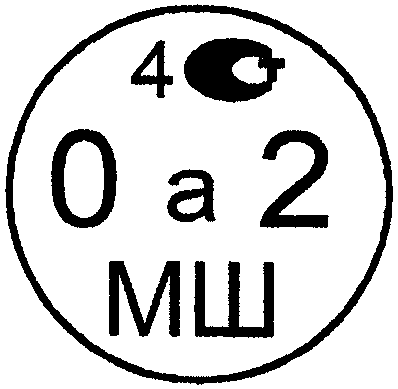 Рисунок 4.1. Знак поверки государственного регионального центра метрологии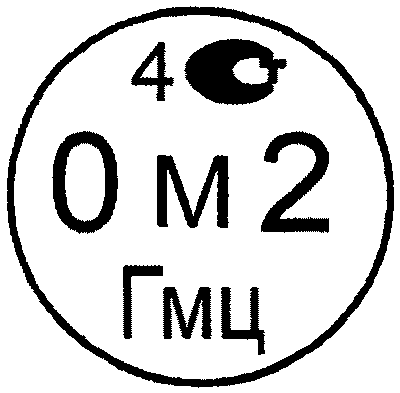 Рисунок 4.2. Знак поверки государственного научного метрологического института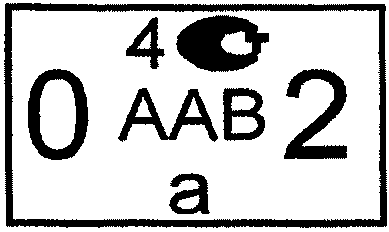 Рисунок 4.3. Знак поверки юридического лица или индивидуального предпринимателя, применяемого при клеймении средств измерений, выпускаемых из производства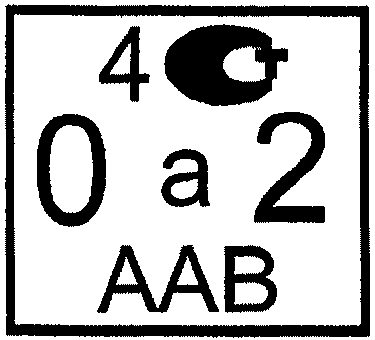 Рисунок 4.4. Знак поверки юридического лица или индивидуального предпринимателя, применяемого при клеймении средств измерений, находящихся в эксплуатации или после ремонтаN п/пУстройство для нанесения знака поверкиРазмер в ммРисунки знаков поверки1Стальное ударное и плашки6; 8; 12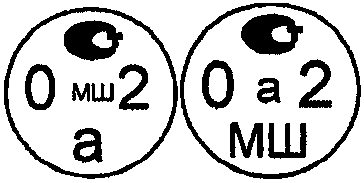 2Латунный трафарет стальное ударное3,0; 3,5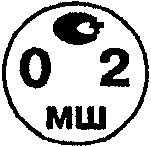 3Каучуковое, стальное для манометров и метров8; 12; 18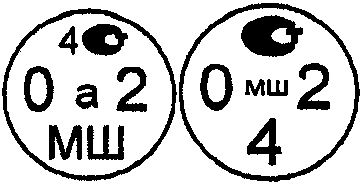 4Стальное ударное6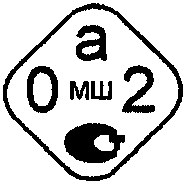 5Наклейка10 - 15 x 45 - 50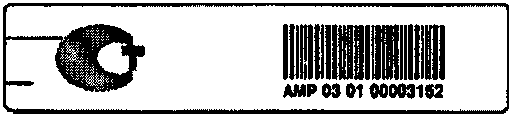 Число, месяц и год выдачи клеймаФамилия и инициалы поверителя, получившего клеймаВид клеймВсего получено клейм (в случае, если клейма имеют индивидуальные номера, или шифры, указать их)Расписка поверителя в получении клеймЧисло месяц и год возвратаВид клейм и индивидуальные номера (шифры), в случае их наличияРасписка ответственного за хранение в получении клейм12345678